Publicado en Barcelona el 13/12/2013 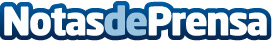 Evento de Social Media intentará recoger en Barcelona 400 kgs de comida para un comedor socialEl próximo 20 de diciembre se celebra en Barcelona "Social Media Care". El primer evento de Social Media de carácter solidario y gratuito donde los asistentes "pagarán" su entrada donando 1 kilo de comida envasada. El objetivo de este acto es conseguir más de 400 kilos de comida que serán donados al comedor social del barrio del Raval en Barcelona.  Datos de contacto:Cristina DiezThe Sofa Agency667-443-969Nota de prensa publicada en: https://www.notasdeprensa.es/evento-de-social-media-intentara-recoger-en Categorias: Comunicación Marketing Sociedad Eventos Solidaridad y cooperación http://www.notasdeprensa.es